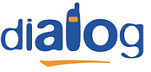 Bdul Geniului nr. 1-7Site lansat de Dialog acum 13 ani, pe 27 mai 1997, adica înca dinaintea lansarii retelei. Extrem extrem de vechi deci ! Posibil ca pe vremuri sa fi fost echipat cu un G3 Medi indoor, însa de prin 2004 pare sa aiba un MBI3 cu 3/4 TRX. Cica ar fi legat de BI_0501_TN Financial Plazza, dar în lista aceea mai « stranie » spun ca merge în BSC-ul din fata de la Electronica (sunt  doar câtiva zeci de metri) ; oricum, în 1997 nu stiu exact cum facea, ca Financial Plazza a ajuns abia în 1998, si Electronica în 2000. Certe este ca depinde de COM-ul Pasteur.Atât îti pot spune despre el, nu am avut timp de a-l testa manual în Netmonitor.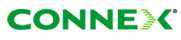     Palatul CotroceniStraniu : site-ul pare sa se fi construit abia în 2006 ! Adica este prezent în lista din decembrie 2006, dar nu si în cea din vara, si nici în cea de la sfârsitul anului 2005. Cu ce or fi acoperit presidentia înainte nu prea se stie, ca micro-ul de la Leu nu face mare lucru, iar site-ul de la Razoare este cam foarte departe ; OK, e adevarat ca au totusi 2003-ul de la cealalta intrare în Cotroceni, care baga ceva semnal în zona…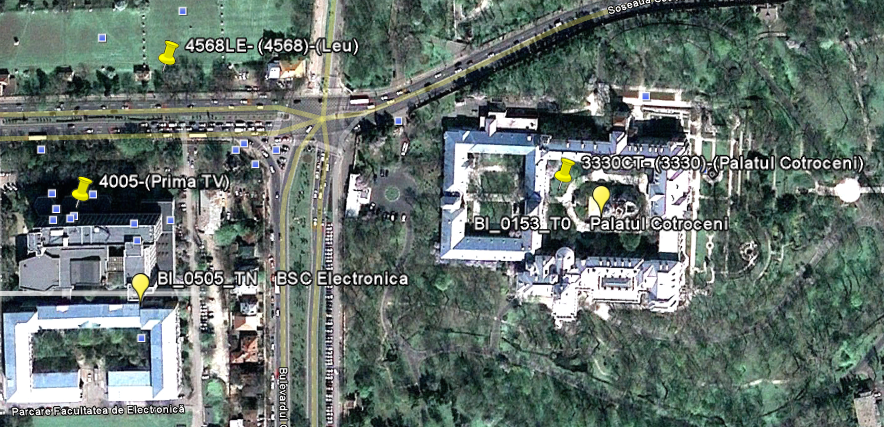 BCCHAfiseazaLACCIDTRXDiverse59Cotroceni1114233301- RAM 111 dBmEAHC